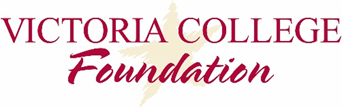 2018 Fall Faculty & Staff Grant AwardsTotal Awards = $10,305.00Victoria College – Physical Plant  - $1,000.00 Partial funding for VC groundskeeper to receive training to become irrigation technician.Cultural Affairs/Advancement & External Affairs - $795.00Partial expenses associated with “Share Your VC Memories” Event on January 24, 2019English/Integrated Reading & Writing (INRW) - $1,300.00Purchase Air Media Hubs to facilitate screen sharing in classroomsMarketing & Communications - $210.00Purchase 24” computer monitorAllied Health-Physical Therapy Assistant (PTA) Program - $2,000.00Registration fees for two faculty members to attend training to learn dry needling for myofascial pain.Psychology - $4,200.00Purchase four Microsoft Surface Pro Tables and one Projection Hub.Gonzales Center – $800.00Funding for two bicycle racks.